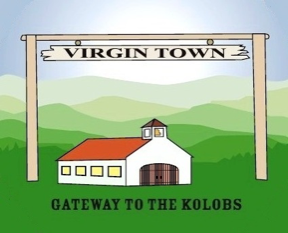 VIRGIN TOWNPUBLIC HEARING NOTICEA Public Hearing will be held December 11, 2019During a regularly scheduled Virgin Planning & Zoning Meeting At 6:30 PM in the Heritage Town Square114 S. Mill Street Virgin, UtahPh: 435-635-4695  clerk@virgin.utah.govTo accept public input on the following items:A ZONE CHANGE APPLICATION FOR A PARCEL OF LAND LOCATED AT APPROXIMATELY 420 W SR9 VIRGIN, UTAH. A SUBDIVISION PRELIMINARY PLAT APPLICATION FOR A PARCEL OF LAND LOCATED AT APPROXIMATELY 75 SOUTH 625 WEST VIRGIN, UTAH. AN ORDINANCE AMENDING, CLARIFYING AND RESTATING OF CHAPTER 22 HIGHWAY RESORT ZONE OF VULU. AN ORDINANCE AMENDING, CLARIFYING AND RESTATING SECTION 22.3.1.C OF CHAPTER 22 HIGHWAY RESORT ZONE OF VULU. AN ORDINANCE AMENDING, CLARIFYING AND RESTATING SECTIONS OF CHAPTER ONE  GENERAL PROVISIONS & INTRODUCTION TO DEFINITIONS OF VULU.AN ORDINANCE AMENDING, CLARIFYING AND RESTATING SECTIONS OF CHAPTER FOUR SUPPLEMENTARY AND QUALIFYING REGULATIONS OF VULU.AN ORDINANCE AMENDING, CLARIFYING AND RESTATING SECTIONS OF CHAPTER SIX HOME OCCUPATIONS OF VULU.AN ORDINANCE AMENDING, CLARIFYING AND RESTATING SECTIONS OF CHAPTER EIGHT TOWN STANDARDS, CONDITIONS, AND CONDITIONAL USES OF VULU.AN ORDINANCE AMENDING, CLARIFYING AND RESTATING SECTIONS OF CHAPTER FIFTEEN ZONES OF VULU.AN ORDINANCE AMENDING, CLARIFYING AND RESTATING SECTIONS OF CHAPTER TWENTY-THREE RESTRICTIVE DEVELOPMENT OVERLAY ZONE (RD) OF VULU.AN ORDINANCE AMENDING, CLARIFYING AND RESTATING SECTIONS OF CHAPTER TWENTY-FIVE CONGREGATE LIVING FACILITIES (CLF) OF VULU.AN ORDINANCE AMENDING, CLARIFYING AND RESTATING SECTIONS OF CHAPTER TWENTY-SIX SIGN REGULATIONS OF VULU.AN ORDINANCE AMENDING, CLARIFYING AND RESTATING SECTIONS OF CHAPTER TWENTY-SEVEN ALTERNATIVE ENERGY SYSTEMS OF VULU.AN ORDINANCE AMENDING, CLARIFYING AND RESTATING SECTIONS OF CHAPTER THIRTY SHORT TERM RENTAL AND RESIDENTIAL HOSTING FACILITIES OF VULU.This notice was published in The Spectrum on November 30th, 2019.  Additionally, posted at the Following Locations on this day November 27th, 2019.1. Virgin Town Hall        2. Virgin Town Bulletin Board 82 W 100 S       3. Virgin Town Park      4. Utah Public Notice Website5. Virgin Town Official Website http://www.virginutah.org